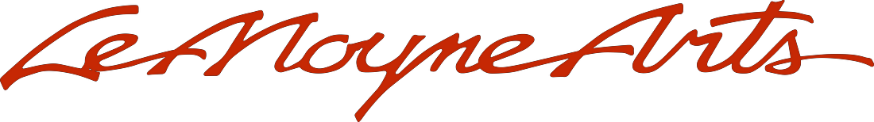 57th Annual Holiday Show“Merry, Bright & Magical”November 27 – December 24, 2020Monday – Saturday 10:00 a.m. – 8:00 p.m.Sunday 1:00 p.m. – 5:00 p.m.Call to Artists
(Updated 09.28.2020)LeMoyne Arts is seeking artists and fine crafters to fill our gallery with the fabulous, original pieces folks have come to expect from this Tallahassee tradition. Come and be part of transforming the LeMoyne Arts Gallery into a winter wonderland visited by art lovers & cherished gift seekers of all ages.Terms and ConditionsParticipants must be at least 18 years of ageA $40.00 non-refundable application fee is required at the time of application. This fee includes an Individual Membership to LeMoyne Arts. If you are current member of LeMoyne at time of application, you may gift the membership to anyone of your choice (please indicate the recipient of this membership on the last page of this application.)Important Dates:Holiday Show applications, sample images & prices are due by 5:00 p.m., Monday, October 12. All applicants, including returning artists, must submit sample/representative images of the type of work to be entered in the Holiday Show to holidays@lemoyne.org for review. Accepted applicants agree LeMoyne may use images for promotional purposes.Acceptance notifications and inventory list template will be emailed by Friday, October 16.Inventory Lists are due to LeMoyne by 5:00 p.m., Friday, October 30.Barcoded labels will be available for pickup Saturday, November 7. Item drop-off is between 11:00 a.m. & 5:00 p.m., Tuesday, November 10 – Saturday, November 14. (if special arrangements are needed, please contact staff (850) 222-8800)Unsold works must be picked up between 11:00 a.m. & 5:00 p.m., Tuesday January 5 – Saturday January 9, 2021. Unsold items not picked up by 5:00 p.m., Saturday, January 30, 2021, will be considered a donation to LeMoyne unless other arrangements have been made in advance of the show.LeMoyne reserves the right to not accept work that does not meet the vision & goals of the Holiday Show for quality and diversity.ART WORKS: Accepted Artists should plan for the following:All artwork must be for sale. We will not accept items listed “Not for Sale”Items should be designed & priced for holiday gift giving. Participants will be required to submit at least 6 (six) items priced for $50 or less. 1 (one) 8” X 8” canvas priced between $50.00 & $150.00 is optional. LeMoyne will provide the canvas.Participants may ALSO submit additional items, (quantity no more than 50 initially), prices less than $100. Items priced $10-$50 sell best. Restocking will be done on a regular basis, so if your work sells well, please be prepared to provide more if possible.Accepted artists are encouraged to provide a bio/artist statement, (100 words or less) & a 5X7 photo. Providing background information is a great way to boost sales. You can email the bio & photo to holidays@lemoyne.orgTrademarked or copyrighted images will not be accepted! (i.e.; college logos, Disney characters, etc.)Artists agree to hold LeMoyne Arts harmless in the event of loss or breakage.Inventory lists MUST be sent to us electronically in Excel or Word. Artists submitting handwritten, printed or scanned copies will be charged a $25 transcription fee. 7) Artists will be responsible for tagging their own works with LeMoyne Arts barcoded labels (available for pick up Saturday, November 7). Artists must use LeMoyne label tags. Artists can provide a business card of the back of the piece.Work must be delivered to:LeMoyne Arts   125 N. Gadsden St. Tallahassee, FL  32301LeMoyne’s Consignment is a 60/40 split; the artist receives 60% of the sales price & LeMoyne receives 40%.Artists must provide or complete a W-9 when they bring in their tagged pieces. You can complete the form at: https://www.irs.gov/forms-pubs/about-form-w-9 2020 Holiday Show Artist ApplicationI agree to the Terms and Conditions listed above for participation in the LeMoyne Arts Holiday Show.____________________________________________         ______________________________Artist’s signature						DatePrinted Name: _____________________________________________________________Email Address: ____________________________________ Phone: _________________Mailing Address: __________________________________________________________If you wish to give your membership to another person, please check this box     & complete the following:Recipient Name: ___________________________________________________________Recipient Email Address: _____________________________ Phone: ________________Recipient Mailing Address: __________________________________________________Please submit this form with your $40 payment.Email application to: holidays@lemoyne.org-OR-Mail application to:LeMoyne Arts Holiday Show125 N. Gadsden St. Tallahassee, FL 32301For further information/ instructions call 850-222-8800 or email holidays@lemoyne.org 